INDICAÇÃO Nº 2758/2018Indica ao Poder Executivo Municipal a troca de lâmpada na Rua Doutor Sebastião Adail Ribeiro, próximo ao nº 460, no Bairro Jardim Souza Queiroz.Excelentíssimo Senhor Prefeito Municipal, Nos termos do Art. 108 do Regimento Interno desta Casa de Leis, dirijo-me a Vossa Excelência para indicar que, por intermédio do Setor competente, promova a troca de lâmpada na Rua Doutor Sebastião Adail Ribeiro, próximo ao nº 460, no Bairro Jardim Souza Queiroz.Justificativa:Este vereador foi procurado pela senhora Mariana, informando a necessidade de troca de lâmpada, no referido local, pois a escuridão está causando insegurança na população.Plenário “Dr. Tancredo Neves”, em 09 de fevereiro de 2.018.Carlos Fontes-vereador-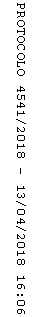 